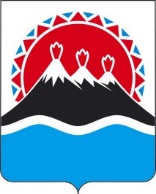 П О С Т А Н О В Л Е Н И ЕПРАВИТЕЛЬСТВАКАМЧАТСКОГО КРАЯПРАВИТЕЛЬСТВО ПОСТАНОВЛЯЕТ:1. Внести в приложение к постановлению Правительства Камчатского края от 02.03.2023 № 122-П «Об утверждении Порядка предоставления из краевого бюджета в 2023–2024 годах субсидии юридическим лицам и индивидуальным предпринимателям в целях возмещения затрат на выполнение работ и оказание услуг по приобретению, установке и монтажу газоиспользующего оборудования и (или) строительству газопроводов внутри земельных участков негазифицированных домовладений, расположенных вблизи внутрипоселковых газопроводов, гражданам, проживающим в Камчатском крае» следующие изменения: 1) в наименовании слова «в 2023–2025» заменить на «в 2024 –2026»;2) в постановляющей части слова «в 2023–2025» заменить на «в 2024 –2026»;3) приложение изложить в редакции согласно приложению к настоящему постановлению.2. Настоящее постановление вступает в силу после дня его официального опубликования.Приложение к постановлению Правительства Камчатского краяот                № Порядок предоставления из краевого бюджета в 2024–2026 годах субсидии юридическим лицам и индивидуальным предпринимателям в целях возмещения затрат на выполнение работ и оказание услуг по приобретению, установке и монтажу газоиспользующего оборудования и (или) строительству газопроводов внутри земельных участков негазифицированных домовладений, расположенных вблизи внутрипоселковых газопроводов, гражданам, проживающим в Камчатском крае1. Общие положения 1.	Настоящий Порядок регламентирует предоставление из краевого бюджета в 2024–2026 годах субсидии юридическим лицам и индивидуальным предпринимателям выполняющим работы и окающим  услуги по приобретению, установке и монтажу газоиспользующего оборудования и (или) строительству газопроводов внутри земельных участков негазифицированных домовладений, расположенных вблизи внутрипоселковых газопроводов, гражданам, проживающим в Камчатском крае (далее – субсидия), в целях возмещения затрат на выполнение работ и оказание услуг , по следующим направлениям расходов:1) приобретение газового оборудования (в том числе узлов учета газа);2) установка и монтаж газового оборудования (в том числе узлов учета газа);3) строительство газопроводов.Субсидия предоставляется в целях реализации задачи «Поддержка юридических лиц, выполняющих работы и оказывающих услуги по приобретению, установке и монтажу газоиспользующего оборудования и(или) строительству газопроводов внутри земельных участков негазифицированных домовладений, расположенных вблизи внутрипоселковых газопроводов» комплекса процессных мероприятий «Финансовая поддержка юридических лиц в части создания условий для развития системы газоснабжения и газификации» направления «Энергосбережение и повышение энергетической эффективности в Камчатском крае», включенной в государственную программу Камчатского края «Энергоэффективность, развитие энергетики и коммунального хозяйства, обеспечение жителей населенных пунктов Камчатского края коммунальными услугами», утвержденную постановлением Правительства Камчатского края от 23.01.2024 № 17-П.2.	Министерство жилищно-коммунального хозяйства и энергетики Камчатского края (далее – Министерство) осуществляет функции главного распорядителя бюджетных средств, до которого в соответствии с бюджетным законодательством Российской Федерации как получателя бюджетных средств доведены в установленном порядке лимиты бюджетных обязательств на предоставление субсидии на соответствующий финансовый год и плановый период.Субсидия предоставляется Министерством в пределах лимитов бюджетных обязательств, доведенных в установленном порядке до Министерства.3. Для целей настоящего Порядка используются следующие понятия:«газоиспользующее оборудование» - бытовое газоиспользующее оборудование и (или) внутридомовое газовое оборудование, устанавливаемое в домовладениях граждан;«домовладение» - объект индивидуального жилищного строительства или жилой дом блокированной застройки и примыкающие к ним и (или) отдельно стоящие на общем с объектом индивидуального жилищного строительства или жилым домом блокированной застройки земельном участке надворные постройки (гараж, баня (сауна, бассейн), теплица (зимний сад), помещения для содержания домашнего скота и птицы, иные объекты);«льготные категории граждан» - граждане, являющиеся:1) пенсионерами старше 55 лет;2) ветеранами Великой Отечественной войны, ветеранами боевых действий, инвалидами Великой Отечественной войны и инвалидами боевых действий (далее - инвалиды войны), членами семей погибших (умерших) инвалидов войны, участников Великой Отечественной войны, ветеранов боевых действий, участниками специальной военной операции и членами их семей;3) инвалидами первой группы и лицами, осуществляющими уход за детьми-инвалидами;4) многодетными семьями имеющие 3-х и более детей, признанными в установленном порядке многодетными в соответствии с порогом многодетности, установленным исполнительными органами Камчатского края;5) малоимущими гражданами, в том числе малоимущими семьями с детьми или одиноко проживающими гражданами, среднедушевой доход которых ниже величины прожиточного минимума, установленного в Камчатском крае, в соответствии с Федеральным законом от 24.10.1997 № 134-ФЗ «О прожиточном минимуме в Российской Федерации» и иными нормативными актами Российской Федерации, Камчатского края;6) тружениками тыла, статус которых подтвержден в соответствии с Федеральным законом от 12.01.1995 № 5-ФЗ «О ветеранах»;7) ликвидаторами аварии на Чернобыльской АЭС,заключившие предусматривающие осуществление мероприятий по подключению (технологическому присоединению) в пределах границ земельного участка гражданина, и (или) по проектированию сети газопотребления, и (или) по строительству газопровода от границ земельного участка до объекта капитального строительства, и (или) по установке газоиспользующего оборудования, и (или) по строительству либо реконструкции внутреннего газопровода объекта капитального строительства, и (или) по установке прибора учета газа, и (или) по поставке газоиспользующего оборудования, и (или) по поставке прибора учета газа в соответствии с пунктом 12 Правил подключения (технологического присоединения) газоиспользующего оборудования и объектов капитального строительства к сетям газораспределения, утвержденных постановлением Правительства Российской Федерации от 13 сентября 2021 г. № 1547 «Об утверждении Правил подключения (технологического присоединения) газоиспользующего оборудования и объектов капитального строительства к сетям газораспределения и о признании утратившими силу некоторых актов Правительства Российской Федерации» (далее - подключение), договор о подключении в рамках догазификации либо дополнительное соглашение к заключенному до 31 декабря 2023 г. (включительно) договору о подключении в рамках догазификации (далее - договор о подключении);«газораспределительные организации» - специализированные организации, которые владеют на праве собственности или на ином законном основании газораспределительными сетями и осуществляют регулируемый вид деятельности по оказанию услуг по транспортировке газа по газораспределительным сетям и по подключению, обеспечивают подачу газа его потребителям, а также эксплуатацию и развитие газораспределительной системы, осуществляющие продажу (поставку) и установку газоиспользующего оборудования граждан, проведение работ внутри границ их земельных участков в рамках догазификации в соответствии с договором о подключении;«догазификация» - осуществление подключения, в том числе фактического присоединения к газораспределительным сетям газоиспользующего оборудования, расположенного в домовладениях, принадлежащих физическим лицам на праве собственности или на ином предусмотренном законом праве, намеревающимся использовать газ для удовлетворения личных, семейных, домашних и иных нужд, не связанных с осуществлением предпринимательской (профессиональной) деятельности, с учетом выполнения мероприятий в рамках подключения до границ земельных участков, принадлежащих физическим лицам на праве собственности или на ином предусмотренном законом праве, без взимания платы с физических лиц при условии, что в населенном пункте, в котором располагаются домовладения физических лиц, проложены газораспределительные сети и осуществляется транспортировка газа.4. Способ предоставления субсидий — возмещение затрат.5. Сведения о субсидии размещаются на едином портале бюджетной системы Российской Федерации в информационно-телекоммуникационной сети «Интернет» (далее – единый портал) в разделе «Бюджет» не позднее 15-го рабочего дня, следующего за днем принятия закона о бюджете (закона о внесении изменений в закон о бюджете).2. Иные положения6. К категории получателей субсидии (участников отбора) относятся юридические лица и индивидуальные предприниматели, оказывающие услуги и выполняющие работы, указанные в части 1 настоящего Порядка (далее – получатели субсидии).7. Получатель субсидии (участник отбора) должен соответствовать следующим требованиям на 1-ое число месяца, в котором он подал в Министерство заявку:1) не должен являться иностранным юридическим лицом, в том числе местом регистрации которого является государство или территория, включенные в утверждаемый Министерством финансов Российской Федерации перечень государств и территорий, используемых для промежуточного (офшорного) владения активами в Российской Федерации (далее – офшорные компании), а также российским юридическим лицом, в уставном (складочном) капитале которого доля прямого или косвенного (через третьих лиц) участия офшорных компаний в совокупности превышает 25 процентов (если иное не предусмотрено законодательством Российской Федерации). При расчете доли участия офшорных компаний в капитале российских юридических лиц не учитывается прямое и (или) косвенное участие офшорных компаний в капитале публичных акционерных обществ (в том числе со статусом международной компании), акции которых обращаются на организованных торгах в Российской Федерации, а также косвенное участие таких офшорных компаний в капитале других российских юридических лиц, реализованное через участие в капитале указанных публичных акционерных обществ;2) не должен находиться в перечне организаций и физических лиц, в отношении которых имеются сведения об их причастности к экстремистской деятельности или терроризму;3) не должен находиться в составляемых в рамках реализации полномочий, предусмотренных главой VII Устава ООН, Советом Безопасности ООН или органами, специально созданными решениями Совета Безопасности ООН, перечнях организаций и физических лиц, связанных с террористическими организациями и террористами или с распространением оружия массового уничтожения;4) не получает средства из бюджета Камчатского края, из которого планируется предоставление субсидии в соответствии с Порядком, на основании иных нормативных правовых актов Камчатского края и муниципальных правовых актов на цели, указанные в части 1 настоящего Порядка;5) не должен являться иностранным агентом в соответствии с Федеральным законом «О контроле за деятельностью лиц, находящихся под иностранным влиянием».8.	Субсидия предоставляется на основании соглашения.9.	Соглашение, дополнительное соглашение к нему, в том числе дополнительное соглашение о расторжении соглашения (при необходимости), заключаются в соответствии с типовой формой, утвержденной Министерством финансов Камчатского края.10. Обязательными условиями предоставления субсидии, включаемыми в соглашение, являются:1) согласование новых условий соглашения или заключение дополнительного соглашения о расторжении соглашения при недостижении согласия по новым условиям в случае уменьшения Министерству ранее доведенных лимитов бюджетных обязательств, приводящего к невозможности предоставления субсидии в размере, определенном в соглашении;2) согласие получателя субсидии на осуществление в отношении него проверки Министерством в части соблюдения порядка и условий предоставления субсидии, в том числе в части достижения результатов предоставления субсидии, а также проверки органами государственного финансового контроля в соответствии со статьями 268¹ и 269² Бюджетного кодекса Российской Федерации.11. Условиями предоставления субсидии являются:1) соответствие получателя субсидии категории, установленной частью 6 настоящего Порядка;2) соответствие получателя субсидии на 1-ое число месяца, в котором он подал в Министерство заявку на предоставление субсидии, требованиям, установленным частью 7 настоящего Порядка;3) оказание получателем субсидии услуг, выполнение работ, указанных в части 1 настоящего Порядка, гражданам, проживающим в Камчатском крае, являющихся собственниками домовладений, заключившими с АО «Газпром Газораспределение Дальний Восток» договор о подключении (технологическом присоединении) газоиспользующего оборудования и объектов капитального строительства к сетям газораспределения.4) софинансирование собственником домовладения оставшейся части по договору о подключении не менее 10 процентов для льготных категорий граждан и 50 процентов стоимости для граждан, не подходящих под определение льготной категории. Данное условие должно быть прописано в договоре о подключении между гражданином, проживающим в Камчатском крае, являющимся собственником домовладения (далее – заказчик), и получателем субсидии;5) земельный участок, на котором расположено домовладение заказчика, ранее не был газифицирован. 12. Для получения субсидии получатель субсидии в течение текущего финансового года не позднее 10 декабря представляет в Министерство следующие документы:1) заявку о предоставлении субсидии по форме, установленной Министерством, подписанную руководителем;2) копии договоров, заключенных с заказчиком, включающих сведения о сумме предоставленной скидки, перечень выполненных работ, оказанных услуг, указанных в части 1 настоящего Порядка, стоимость которых рассчитывается в соответствии с постановлением Региональной службы по тарифам и ценам Камчатского края от 23.11.2022 № 401 «Об установлении размера платы за технологическое присоединение газоиспользующего оборудования к газораспределительным сетям и стандартизированных ставок, определяющих ее величину, АО «Газпром Газораспределение Дальний Восток» для объектов на территории Камчатского края на 2024 год» и все дополнительные соглашения к таким договорам, заверенные получателем субсидии;3) копию акта о подключении (технологическом присоединении), содержащего информацию о разграничении имущественной принадлежности и эксплуатационной ответственности сторон;4) копии актов приемки оказанных услуг и (или) выполненных работ по договору;5) копии документов, подтверждающих соответствие заказчика одной из льготных категорий граждан, указанных абзаце 4 части 3 настоящего Порядка, в том числе:а) копия пенсионного удостоверения либо справка (сведения) о назначенной пенсии для граждан, указанных в пункте 1 абзаца 4 части 3 настоящего Порядка;б) удостоверение многодетной семьи для граждан, в пункте 2 абзаца 4 части 3 настоящего Порядка;в) справка, подтверждающая факт установления инвалидности, выданная федеральным государственным учреждением медико-социальной экспертизы, для граждан, указанных в пункте 3 абзаца 4 части 3 настоящего Порядка;г) копия удостоверения, подтверждающего присвоение одной из льготных категорий, указанных в пункте 4 абзаца 4 части 3 настоящего Порядка;д) справки о доходах трудоспособных членов семьи за последние 3 месяца, предшествующие дате обращения для граждан, указанных в пункте 5 абзаца 4 части 3 настоящего Порядка.13. Документы, представленные получателем субсидий, подлежат регистрации в день поступления в Министерство.14. Министерство в течение 2 рабочих дней со дня получения документов, указанных в части 12 настоящего Порядка, запрашивает в отношении получателя субсидии информацию о соответствии получателя субсидии требованиям части 7 настоящего Порядка в исполнительных органах Камчатского края.15. Получатель субсидий вправе представить в Министерство выписку из Единого государственного реестра юридических лиц самостоятельно.16. Министерство в течение 10 рабочих дней со дня поступления указанных в части 12 настоящего Порядка документов рассматривает их, проверяет на полноту и достоверность содержащихся в них сведений, проверяет получателя субсидии на соответствие условиям, указанным в части 11 настоящего Порядка, и принимает решение о предоставлении субсидии получателю субсидии или об отказе в предоставлении субсидии.17. Основаниями для отказа в предоставлении субсидии являются:1)	несоответствие получателя субсидии условиям, установленным 
частью 11 настоящего Порядка;2)	несоответствие представленных получателем субсидии документов требованиям, установленным частью 12 настоящего Порядка;3)	непредставление или представление не в полном объеме получателем субсидии документов, указанных в части 12 настоящего Порядка;4)	наличие в представленных получателем субсидии документах недостоверных сведений;5)	представление получателем субсидии документов после даты, установленной частью 12 настоящего Порядка.18. В случае принятия решения об отказе в предоставлении субсидии Министерство в течение 10 рабочих дней со дня получения документов, указанных в части 12 настоящего Порядка, направляет получателю субсидии уведомление о принятом решении с обоснованием причин отказа посредством электронной связи, почтовым отправлением, нарочным или иным способом, обеспечивающим получение уведомления.19. Размер субсидии, предоставляемой получателям субсидии на цели, указанные в части 1 настоящего Порядка, определяется по формуле:Si =∑Сij , гдеSi – размер субсидии i-того получателя субсидии на цели, указанные в части 1 настоящего Порядка (рублей);Сij – сумма затрат, подлежащая возмещению i-тому получателю субсидии на цели, указанные в части 1 настоящего Порядка, на j-тый земельный участок, определяемая по формуле:1) для льготной категории граждан:	 2) для граждан, не подходящих под определение льготной категории:Рij – сумма расходов по Договору на цели, указанные в части 1 настоящего Порядка, i-того получателя субсидии на j-тый земельный участок.20. В случае принятия решения о предоставлении субсидии Министерство в соответствии с соглашением перечисляет средства субсидии на расчетный счет получателя субсидии, открытый в кредитной организации, реквизиты которого указаны в соглашении, не позднее 10-го рабочего дня, следующего за днем принятия решения о предоставлении субсидии.21. Результатом предоставления субсидии является количество земельных участков, подключенных (технологически присоединенных) к сетям газоснабжения, на 10 декабря текущего финансового года.22. Значения результата предоставления субсидий устанавливаются соглашением.23. Получатель субсидии ежеквартально не позднее 5-го месяца, следующего за кварталом предоставления субсидии, представляет в Министерство отчет о достижении результата предоставления субсидии по форме, установленной соглашением о предоставлении субсидии.24. Министерство как получатель бюджетных средств вправе устанавливать в соглашении сроки и формы предоставления получателем субсидии дополнительной отчетности.25. Министерство осуществляет в отношении получателя субсидии проверку соблюдения им порядка и условий предоставления субсидии, в том числе в части достижения результатов ее предоставления. Органы государственного финансового контроля осуществляют проверку в соответствии со статьями 268¹ и 269² Бюджетного кодекса Российской Федерации.26. В случае выявления нарушения условий и порядка предоставления субсидии, а также недостижения значения результата, установленного соглашением, в том числе по фактам проверок, проведенных Министерством и (или) органами государственного финансового контроля в соответствии с частью 21 настоящего Порядка, получатель субсидии обязан возвратить денежные средства в краевой бюджет в следующем порядке и сроки:1) в случае выявления нарушения органами государственного финансового контроля – на основании представления и (или) предписания органа государственного финансового контроля в сроки, указанные в представлении или предписании; 2) в случае выявления нарушения Министерством – в течение 20 рабочих дней со дня получения требования Министерства.27. Письменное требование о возврате субсидии направляется Министерством в течение 5 рабочих дней со дня выявления нарушений, указанных в части 26 настоящего Порядка посредством почтового отправления, или на адрес электронной почты, или иным способом, обеспечивающим подтверждение получения указанного требования получателем субсидии.28. Получатели субсидии обязаны возвратить средства субсидии в следующих размерах:1) в случае нарушения целей предоставления субсидии – в размере нецелевого использования средств субсидии;2) в случае нарушения условий и порядка предоставления субсидии – в полном объеме;3) в случае недостижения значения результата предоставления субсидии – в размере, рассчитанном по формуле:Wi = Si – ∑(Сij × Kr i), гдеWi – размер субсидии, подлежащий возврату в краевой бюджет i-тым получателем субсидии;Si – размер субсидии, предоставленной i-тому получателю субсидии на цели, указанные в части 1 настоящего Порядка (рублей);Сij – сумма затрат, возмещенная i-тому получателю субсидии, на подключение j-того земельного участка (рублей);Kr i – коэффициент результативности предоставления субсидии i-тому получателю субсидии на один земельный участок, определяемый по формуле: Kr i =  , гдеYi – достигнутое i-тым получателем субсидии значение результата предоставления субсидии;Zi – значение результата предоставления субсидии, установленное i-тому получателю субсидии при предоставлении субсидии.29. При невозврате средств субсидии в сроки, установленные 
частью 26 настоящего Порядка, Министерство принимает необходимые меры по взысканию подлежащей возврату в краевой бюджет субсидии в судебном порядке в срок не позднее 30 рабочих дней со дня, когда Министерству стало известно о неисполнении получателем субсидии требования о возврате субсидии.3. Отбор получателей субсидии.30.	Субсидия предоставляется путем проведения Министерством отбора получателей субсидии (далее – отбор), который проводится в форме запроса предложений (заявок) участников отбора (далее – заявки).31. Министерство в течение текущего финансового года, но не позднее, чем за 3 календарных дня до начала подачи (приема) заявок размещает на официальном сайте исполнительных органов Камчатского края на странице Министерства в информационно-телекоммуникационной сети «Интернет» https://www.kamgov.ru/minselhoz в разделе «Текущая деятельность» (далее - официальный сайт) объявление о проведении отбора (далее - объявление)6. Объявление содержит информацию:1)	о сроке проведения отбора;2)	о дате начала подачи или окончания приема заявок, которая не может быть ранее 10-го календарного дня, следующего за днем размещения объявления о проведении отбора;3) о наименовании, месте нахождения, почтовом адресе, адресе электронной почты Министерства;4)	о результате предоставления субсидии;5)	о требованиях к участникам отбора в соответствии с частями 6 и 7 настоящего Порядка и перечне документов, предоставляемых участниками отбора для подтверждения их соответствия указанным требованиям в соответствии с частью 7 настоящего Порядка;7)	о порядке подачи заявок участниками отбора и требованиях, предъявляемых к форме и содержанию заявок, подаваемых участниками отбора в соответствии с частью 32 настоящего Порядка;8)	о порядке отзыва заявок в соответствии с частью 40 настоящего Порядка;9)	о порядке отклонения заявок участников отбора, в соответствии с частью 47 настоящего Порядка;10)	о порядке внесения изменений в заявки в соответствии с частью 39 настоящего Порядка;11)	о правилах рассмотрения заявок в соответствии с частью 45 настоящего Порядка;12)	о порядке предоставления участникам отбора разъяснений положений объявления, даты начала и окончания срока такого предоставления в соответствии с частью 37 настоящего Порядка;13) об объеме распределяемой субсидии в рамках отбора, порядок расчета размера субсидии, правила распределения субсидии по результатам отбора получателей субсидий, который включает максимальный размер субсидии, предоставляемой победителю (победителям) отбора получателей субсидий;14)	о сроках подписания победителем отбора соглашения о предоставлении субсидии (далее – соглашение) в соответствии с частью 51 настоящего Порядка;15)	об условиях признания победителя отбора уклонившимся от заключения соглашения в соответствии с частью 52 настоящего Порядка;16)	о сроках размещения протокола подведения итогов отбора на едином портале, который не может быть позднее 1-го рабочего дня, следующего за днем его подписания.32. Участник отбора в течение срока, указанного в объявлении о проведении отбора, представляет в Министерство следующие документы: 1) заявку для участия в отборе по форме, утвержденной Министерством, которая должна содержать полное наименование юридического лица, сведения об организационно-правовой форме, о месте нахождения, об адресе места нахождения, адресе электронной почты, идентификационный номер налогоплательщика (при наличии) учредителей, членов коллегиального исполнительного органа, лица, исполняющего функции единоличного исполнительного органа участника отбора;2) документ, подтверждающий полномочия лица на осуществление действий от имени участника отбора (в случае, если заявление подписано лицом, не имеющим права действовать без доверенности от имени участника отбора);3) согласие на размещение информации на едином портале и официальном сайте Министерства об участнике отбора, о подаваемой участником отбора заявке, о размере предоставляемой участнику отбора субсидии по результатам отбора, иной информации об участнике отбора, связанной с соответствующим отбором;4)	справку, подписанную руководителем участника отбора, подтверждающую, что участник отбора соответствует требованиям, установленным частью 7 настоящего Порядка.33. Документы, представленные участником отбора, подлежат регистрации в день поступления в Министерство.11. Министерство при проведении отбора не вправе требовать от участника отбора иных сведений и документов, кроме сведений и документов, предусмотренных частью 8 настоящего Порядка.12.	Министерство в течение 10 рабочих дней со дня получения документов, указанных в части 32 настоящего Порядка, запрашивает в отношении участника отбора:1) в соответствии с пунктом 1 части 7 настоящего Порядка на основании сведений из Единого государственного реестра юридических лиц на официальном сайте Федеральной налоговой службы путем использования сервиса «Предоставление сведений из ЕГРЮЛ/ЕГРИП в электронном виде»;2) в соответствии с пунктом 2 части 7 настоящего Порядка на официальном сайте Росфинмониторинга на странице «Перечень организаций и физических лиц, в отношении которых имеются сведения об их причастности к экстремистской деятельности или терроризму»;3) в соответствии с пунктом 3 части 7 настоящего Порядка на официальном сайте Росфинмониторинга на странице «Перечни организаций и физических лиц, связанных с терроризмом или с распространением оружия массового уничтожения, составляемые в соответствии с решениями Совета Безопасности ООН»;4) в соответствии с пунктом 4 части 7 настоящего Порядка на основании иных нормативных правовых актов Камчатского края и данных, полученных от главных распорядителей бюджетных средств, предоставляющих из краевого бюджета субсидий получателю субсидий;5) в соответствии с пунктом 5 части 7 настоящего Порядка на официальном сайте Министерства юстиции Российской Федерации на странице «Реестр иностранных агентов».36. В рамках отбора участник отбора вправе подать только одну заявку. 37. Не позднее чем за 3 рабочих дня до даты окончания срока подачи заявок любое заинтересованное лицо вправе направить в Министерство запрос о разъяснении положений объявления (далее – запрос) посредством электронной связи, почтового отправления, нарочно или иным способом.Министерство в течение 2 рабочих дней со дня поступления запроса обязано направить разъяснения положений объявления посредством электронной связи, почтовым отправлением, нарочным или иным способом, обеспечивающим получение разъяснений. Разъяснение положений объявления не должно изменять их суть.Запросы, поступившие позднее чем за 2 рабочих дня до даты окончания срока подачи заявок, не подлежат рассмотрению Министерством, о чем Министерство уведомляет лицо, направившее запрос.38. Участник отбора, подавший заявку, вправе изменить или отозвать заявку с соблюдением требований, установленных настоящим Порядком.39. Внесение изменений в заявку осуществляется путем направления необходимых сведений в Министерство.40. Заявка может быть отозвана в срок не позднее 2 рабочих дней до окончания срока приема заявок. Отзыв заявки осуществляется путем направления в Министерство уведомления об отзыве заявки любым доступным способом, которое подлежит регистрации в день его поступления в Министерство. Министерство в течение 10 рабочих дней с даты регистрации уведомления об отзыве заявки возвращает участнику отбора посредством почтового отправления или нарочно документы, поступившие для участия в отборе.41. В случае если дата окончания приема заявок выпадает на выходной, нерабочий праздничный день или нерабочий день, то срок окончания приема заявок переносится на ближайший следующий за ним рабочий день.42. В случае если в пределах срока подачи заявок подана единственная заявка на участие в отборе или не подано ни одной такой заявки, отбор признается несостоявшимся.43. В случае если отбор признан несостоявшимся на основании отсутствия заявок, а также в случае, предусмотренном частью 52 настоящего Порядка, Министерство вправе объявить процедуру отбора повторно.44. В случае если отбор признан несостоявшимся в связи с подачей единственной заявки и участник отбора, подавший такую заявку, соответствует требованиям, установленным частями 6 и 7 настоящего Порядка, то он признается победителем отбора.45. Министерство в срок до 00 часов 00 минут 10-го рабочего дня со дня завершения отбора рассматривает заявки, проверяет на полноту и достоверность содержащиеся в них сведения, проверяет участников отбора на соответствие требованиям, установленным частями 6 и 7 настоящего Порядка, и завершает процедуру отбора одним из следующих действий:1)	выявляет победителя отбора, в том числе в соответствии с частью 44 настоящего Порядка, и в течение 10 рабочих дней со дня принятия такого решения направляет победителю отбора проект соглашения в 2-х экземплярах для подписания посредством почтового отправления или на адрес электронной почты, или иным способом, обеспечивающим подтверждение получения указанного проекта победителем отбора;2)	признает отбор несостоявшимся по основаниям, указанным в части 42 настоящего Порядка;3)	отклоняет заявку участника отбора по основаниям, указанным в 
части 46 настоящего Порядка.46.	Основаниями отклонения заявки являются:1)	несоответствие участника отбора требованиям, установленным частями 6 и 7 настоящего Порядка;2)	несоответствие представленных участником отбора документов требованиям, установленным частью 32 настоящего Порядка;3)	наличие в представленных участником отбора документах недостоверных сведений, в том числе информации о месте нахождения и адресе участника отбора;4)	подача участником отбора заявки после даты и (или) времени, определенных для подачи заявок.47. В случае отклонения заявки Министерство в течение 5 рабочих дней со дня принятия решения об отклонении заявки направляет посредством почтового отправления или на адрес электронной почты, или иным способом, обеспечивающим подтверждение получения, участнику отбора уведомление об отклонении заявки с указанием оснований принятия такого решения в соответствии с частью 46 настоящего Порядка.48. Победителем отбора признается участник отбора, чья заявка соответствует требованиям, установленным частью 33 настоящего Порядка, а участник отбора при этом соответствует требованиям, установленным 
частями 6 и 7 настоящего Порядка.49. В случае если общий размер субсидий, запрашиваемый участниками отбора в заявках, прошедших отбор, превышает общий размер бюджетных ассигнований, доведенных в установленном порядке до Министерства как получателя бюджетных средств в текущем финансовом году на цели, указанные в части 1 настоящего Порядка, планируемый размер субсидии каждому получателю субсидии определяется по формуле:P = Vсубсидии x (Pсубсидии / Pобщ.), где:P – планируемый размер предоставления субсидии получателю субсидии, который указывается в соглашении, заключаемом Министерством с получателем субсидии;Vсубсидии – общий размер бюджетных ассигнований, доведенных в установленном порядке до Министерства как получателя бюджетных средств в текущем финансовом году, за вычетом ранее принятых обязательств на цели, указанные в части 1 настоящего Порядка;Pсубсидии – размер запрашиваемых участником отбора субсидий в соответствии с поданной заявкой;Pобщ. – общий размер субсидий, запрашиваемых участниками отбора в соответствии с поданными заявками.50. Министерство в срок не позднее 14-го календарного дня, следующего за днем определения победителя отбора, размещает на едином портале и на официальном сайте Министерства информацию о результатах отбора, включающую: 1) дату, время и место проведения рассмотрения заявки; 2) информацию об участнике отбора, заявка которого была рассмотрена; 3) информацию об участнике отбора, заявка которого была отклонена, с указанием причин ее отклонения, в том числе положений объявления, которым не соответствует такая заявка; 4) информацию о победителе отбора и о размере предоставляемой ему субсидии.51. Победитель отбора, которому направлен для подписания проект соглашения, в течение 5 рабочих дней со дня получения проекта соглашения подписывает его в 2-х экземплярах и направляет их для подписания в Министерство.52. В случае нарушения победителем отбора порядка подписания соглашения, установленного частью 51 настоящего Порядка, или в случае наличия недостоверных сведений в проекте соглашения победитель отбора признается уклонившимся от заключения соглашения.53. Министерство в течение 5 рабочих дней со дня получения 
2-х экземпляров проекта соглашения подписывает их со своей стороны. Один экземпляр соглашения направляется Министерством в течение 5 рабочих дней со дня подписания почтовым отправлением с уведомлением на почтовый адрес победителя отбора или передается победителю отбора нарочно.[Дата регистрации] № [Номер документа]г. Петропавловск-КамчатскийО внесении изменений в приложение к постановлению Правительства Камчатского края от 02.03.2023 № 122-П «Об утверждении Порядка предоставления из краевого бюджета в 2023–2024 годах субсидии юридическим лицам и индивидуальным предпринимателям в целях возмещения затрат на выполнение работ и оказание услуг по приобретению, установке и монтажу газоиспользующего оборудования и (или) строительству газопроводов внутри земельных участков негазифицированных домовладений, расположенных вблизи внутрипоселковых газопроводов, гражданам, проживающим в Камчатском крае»Председатель Правительства Камчатского края[горизонтальный штамп подписи 1]Е.А. Чекин{Сij =Рij × 90%Сij ≤ 270 000,00 рублей, где{Сij =Рij × 50%Сij ≤ 135000,00 рублей, где